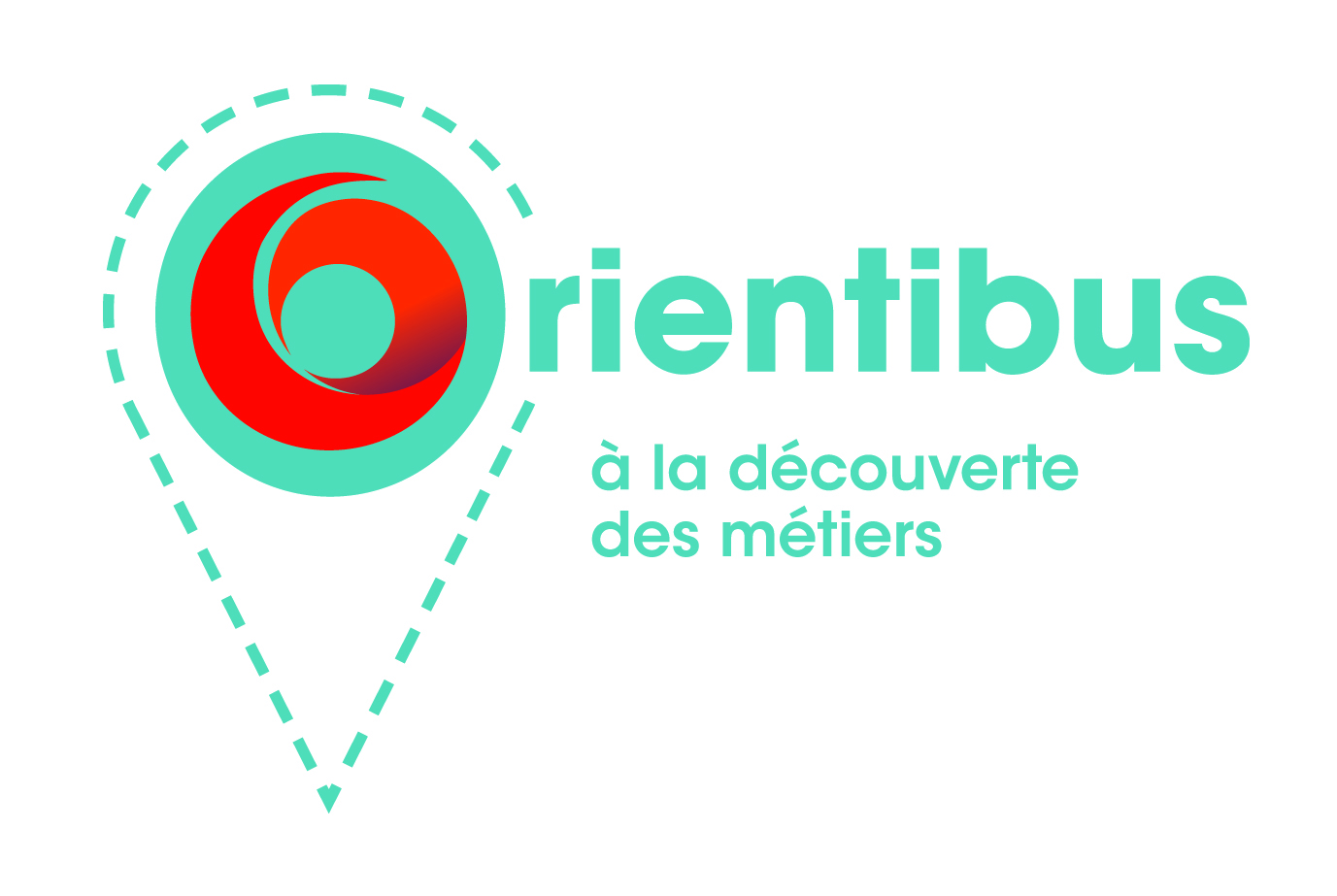 Enquête de satisfactionIntervenantQu’avez-vous pensé de cette journée ?  C’était très intéressant !   Peu intéressant  Sans avisQuelle était dans l’ensemble l’attitude des élèves ?  Intéressés et curieux   À l’écoute, mais sans plus   Passifs   Dissipés Selon vous, les élèves étaient-ils suffisamment préparés à votre intervention ?  Oui   Non   Sans avisAimeriez-vous de nouveau participer à un tel événement l’année prochaine ?  Oui   Non   Sans avis Avez-vous des suggestions pour améliorer cette journée ?...................................................................................................... ...................................................................................................... ...................................................................................................... ...................................................................................................... ...................................................................................................... ...................................................................................................... ...................................................................................................... ...................................................................................................... ...................................................................................................... ...................................................................................................... 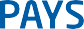 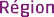 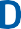 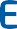 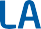 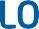 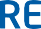 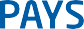 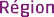 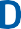 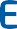 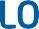 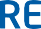 